﻿August 5th:  Save the date and sign up for CGC and Tricks!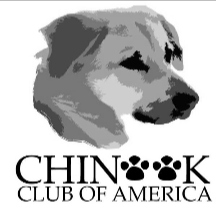 Our CCA 2017 National Specialty will be held in conjunction with Pioneer Valley Kennel Club’s Show on Saturday, August 5, 2017 in Greenfield MA at Greenfield Community College, 1 College Dr. Greenfield, MA. In addition to the Breed Ring and Puppy and Veteran Sweepstakes, CCA is offering our members and their dogs the opportunity to earn a Canine Good Citizen title (CGC) and the new AKC Trick Dog titles: TKN (Novice Trick Dog) and TKI (Intermediate Trick Dog). If time allows, the AKC CGCA test may also be offered.  Any and all CCA member-dogs with AKC/PAL/Canine Partners numbers may take these tests!Trick Dog:  TKN, TKIWe will be offering Novice and Intermediate Trick Dog tests and both may be taken on the same day (if the Novice Title is earned first).In the Novice Trick Dog test, the dog performs 10 skills from the Novice list which is printed below. If a dog has a Canine Good Citizen (CGC) title or certificate on record at AKC, OR has passed the CGC test here prior to taking the Trick test, he or she may perform 5 Novice tricks (CGC + 5) to earn the Novice title.Each trick needs to be performed twice and if a certain trick is unsuccessfully performed, dog and handler may still continue on.   In the Intermediate Trick Dog test, in order to title, the dog must have qualified for the Novice title, plus perform 10 Intermediate tricks from AKC’s list (printed below).Novice Tricks List:Balance beam (walk on low board a few inches off floor)
Bark on cue (“Speak”)
Crawl (dog on belly, crawls at least 5 feet)
Fetch it and give (ball, toy, etc- bring to handler, release)
Find it (find treat hidden under cup)
Get your ___________. (Leash, brush, name of toy)
Get in (gets in box)
Get on (gets on low platform or step - 4 paws)
Hand signals (down, sit, or come) _______________
High five
Hold (3 seconds)
Jump (thru a low hoop or over a low bar)
Kennel up (go in crate, stay in until released)
Kiss (point to cheek)
Paws up (2 front paws on low stool or step)
Push-ups (sit, down, sit, down, sit, down)
Shake hands
Spin in circle
Touch it (hand or target stick)
Tunnel (agility tunnel or child’s tunnel)
Other: Handler’s choice:_______________________
Other: Handler’s choice:_______________________Intermediate Tricks List:Balance treat on nose or head (e.g., dog biscuit)
Carry (a basket)
Catch (soft toy, soft ball)
Crawl (dog on belly, crawls at least 5 feet-may use food or toy lure)
Fetch it (20 ft.)
Game (dog manipulates interactive canine game to get treat)
Go find (handler hides, dog goes and finds)
Go to your place (to bed/mat, crate from 10 ft.)
Hand signals (sit, down, come, stand, etc. 3 in a row)
Jump through handler’s circle arms
Leg weave (weave around handler’s legs)
Paws up (on handler’s arm)
Pull a toy on a string or rope
Push button on sound toy, toy piano, to turn on audiotape, etc.
Rollover
Shell game (find treat under 1 of 3 cups)
Sit pretty (sit up or sit w/ head tilted)
Wave good-bye
Weave poles (6 weave poles) (may use food or toy lure for this trick)
Wobble board
Other: Handler’s choice #1:_______________________
Other: Handler’s choice #2:_______________________AKC Canine Good Citizen:  CGC TitleThe CGC Program teaches good manners to dogs and responsible dog ownership to their owners. Many dog owners choose Canine Good Citizen training as the first step in training their dogs. The Canine Good Citizen Program lays the foundation for other AKC activities such as obedience, rally, agility and tracking. The 10-step Canine Good Citizen test is a non-competitive test for all dogs, including purebreds and mixed breeds.You and your dog have the following exercises to successfully complete in order to qualify for the CGC title. If your team qualifies here, you may go on at the Specialty to take the Tricks Test. CGC Skills Tested:
1. Accepts a friendly stranger
2. Sits politely for petting
3. Appearance and grooming
4. Out for a walk5. Walking through a crowd
6. Sit, Down, Stay in place
7. Coming when called
8. Reaction to another dog
9. Reaction to distractions
10. Supervised SeparationAKC Community Canine:  CGCA AKC Community Canine is the advanced level of AKC's Canine Good Citizen (CGC) program.  All exercises are tested on leash and the dog must already have a Canine Good Citizen (CGC) award or title on record at AKC. While Canine Good Citizen tests are simulations of real world skills, (e.g., dog/handler walks through a "crowd" of evaluators in a ring), the goal of AKC Community Canine is to test the dog's skills in a natural setting. For example, rather than the dog being tested in a ring, in AKC Community Canine, the test item "walks through a crowd" will involve the dog walking through a real crowd at a dog show, on a busy sidewalk, in a therapy dog setting, or at a training club.Visit the links in blue for listings of skills/tricks needed to be performed to qualify for a title.Food/toy lure allowed in Novice Trick Dog- but not in Intermediate.  Food rewards and clicker allowed in both!  Check the AKC website for any changes to Trick Dog requirements.  Equipment will be provided, or you may bring your own!___________________________________________________________________________In order to plan our day, we are looking for a nose-count of dogs who will participate in the tests.The fee for testing is $10 cash per test and your dog’s name will go in a hat for a raffle!  Approximate schedule for the tests is 12:30-2:00. CGC/CGCA dogs will be tested alone and dogs in Trick Tests may be tested together in small groups, or singly based on the owner (and dog’s) preference.  CGC entries will be tested first.To save your spot, please respond to Nancy at intervale111@yahoo.com with the name of your dog(s) and the test(s) you would like to enter.  This info will help us schedule enough time for the tests and help plan for the number of prizes we will have on hand for our star performers!  But be aware, space is limited so sign up early!2017 Specialty Updates may be found on the Club website:  http://www.chinookclubofamerica.org/2017-national-specialty.html